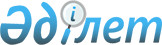 О внесении изменений в решение Бескарагайского районного маслихата от 25 декабря 2013 года № 19/2-V "О бюджете Бескарагайского района на 2014-2016 годы"
					
			Утративший силу
			
			
		
					Решение Бескарагайского районного маслихата Восточно-Казахстанской области от 19 мая 2014 года № 22/2-V. Зарегистрировано Департаментом юстиции Восточно-Казахстанской области 22 мая 2014 года № 3359. Утратило силу решением Бескарагайского районного маслихата Восточно-Казахстанской области от 25 декабря 2014 года № 29/6-V

      Сноска. Утратило силу решением Бескарагайского районного маслихата Восточно-Казахстанской области от 25.12.2014 № 29/6-V.

      

      

      Примечание РЦПИ.

      В тексте документа сохранена пунктуация и орфография оригинала.

      

      

      В соответствии с пунктом 1 статьи 109 Бюджетного Кодекса Республики Казахстан от 4 декабря 2008 года, подпунктом 1) пункта 1 статьи 6 Закона Республики Казахстан от 23 января 2001 года «О местном государственном управлении и самоуправлении в Республике Казахстан» Бескарагайский районный маслихат РЕШИЛ:



      1. Внести в решение Бескарагайского районного маслихата «О бюджете Бескарагайского района на 2014-2016 годы» от 25 декабря 2013 года № 19/2-V (зарегистрировано в Реестре государственной регистрации нормативных правовых актов за номером 3142, опубликованное в газете «Бесқарағай тынысы» 22 января 2014 года № 7-8, от 1 февраля 2014 года № 12) следующие изменения:



      в пункте 1:

      подпункт 1) изложить в следующей редакции:

      «поступления – 3186334,0 тысяч тенге, в том числе:

      доходы – 388010,0 тысяч тенге;

      налоговые поступления – 339746,0 тысяч тенге;

      неналоговые поступления – 4330,0 тысяч тенге;

      поступления от продажи основного капитала – 43934,0 тысяч тенге;

      поступления трансфертов – 2798324,0 тысяч тенге»;

      подпункт 2) изложить в следующей редакции:

      «затраты – 3185952,1 тысяч тенге»;

      подпункт 3) изложить в следующей редакции:

      «чистое бюджетное кредитование – 17843,0 тысяч тенге, в том числе:

      бюджетные кредиты – 19404,0 тысяч тенге;

      погашение бюджетных кредитов – 1561,0 тысяч тенге»;

      подпункт 4) изложить в следующей редакции:

      «сальдо по операциям с финансовыми активами – 5000,0 тысяч тенге, в том числе:

      приобретение финансовых активов – 5000,0 тысяч тенге»;

      подпункт 5) изложить в следующей редакции:

      «дефицит (профицит) бюджета – -22461,1 тысяч тенге»;

      подпункт 6) изложить в следующей редакции:

      «финансирование дефицита (использование профицита) бюджета – 22461,1 тысяч тенге.».



      Приложение 1 к указанному решению изложить в новой редакции согласно приложению 1 к настоящему решению.



      2. Настоящее решение вводится в действие с 1 января 2014года.

      

      

      Председатель сессии                                В. ХАРЧЕНКО

      

      

      Секретарь Бескарагайского

      районного маслихата                                 К. САДЫКОВ

Приложение 1 к решению

Бескарагайского районного маслихата

от 19 мая 2014 года № 22/2-VПриложение 1 к решению

Бескарагайского районного маслихата

от 25 декабря 2013 года № 19/2-V 

Районный бюджет на 2014 год
					© 2012. РГП на ПХВ «Институт законодательства и правовой информации Республики Казахстан» Министерства юстиции Республики Казахстан
				Кате

го

рияКлассПод

классСпе

цифи

каНаименование доходовСумма

(тысяч тенге)І. Поступления3186334,0Доходы388010,01Налоговые поступления339746,01Подоходный налог141336,02Индивидуальный подоходный налог141336,01Индивидуальный подоходный налог с доходов, облагаемых у источника выплаты129336,02Индивидуальный подоходный налог с доходов, не облагаемых у источника выплаты12000,03Социальный налог120000,01Социальный налог120000,01Социальный налог120000,04Налоги на собственность71308,01Налоги на имущество41800,01Налог на имущество юридических лиц и индивидуальных предпринимателей40000,02Налог на имущество с физических лиц1800,03Земельный налог2858,02Земельный налог с физических лиц на земли населенных пунктов1700,03Земельный налог на земли промышленности, транспорта, связи, обороны и иного несельскохозяйственного назначения45,08Земельный налог с юридических лиц, индивидуальных предпринимателей, частных нотариусов и адвокатов на земли населенных пунктов1113,04Налог на транспортные средства23550,01Налог на транспортные средства с юридических лиц550,02Налог на транспортные средства с физических лиц23000,05Единый земельный налог3100,01Единый земельный налог3100,05Внутренние налоги на товары, работы и услуги4697,02Акцизы885,096Бензин (за исключением авиационного), реализуемый юридическими и физическими лицами в розницу, а также используемый на собственные производственные нужды800,097Дизельное топливо, реализуемое юридическими и физическими лицами в розницу, а также используемое на собственные производственные нужды85,03Поступления за использование природных и других ресурсов800,015Плата за пользование земельными участками800,04Сборы за ведение предпринимательской и профессиональной деятельности3012,01Сбор за государственную регистрацию индивидуальных предпринимателей222,02Лицензионный сбор за право занятия отдельными видами деятельности740,03Сбор за государственную регистрацию юридических лиц и учетную регистрацию филиалов и представительств100,05Сбор за государственную регистрацию залога движимого имущества и ипотеки судна или строящегося судна120,014Сбор за государственную регистрацию транспортных средств80,018Сбор за государственную регистрацию прав на недвижимое имущество и сделок с ним1750,07Прочие налоги40,01Прочие налоги40,010Прочие налоговые поступления в местный бюджет40,08Обязательные платежи, взимаемые за совершение юридически значимых действий и (или) выдачу документов уполномоченными на то государственными органами или должностными лицами2365,01Государственная пошлина2365,02Государственная пошлина, взимаемая с подаваемых в суд исковых заявлений, с заявлений (жалоб) по делам особого производства, с апелляционных жалоб, с частных жалоб на определение суда по вопросу о выдаче дубликата исполнительного листа, с заявлений о вынесении судебного приказа, а также за выдачу судом исполнительных листов по решениям иностранных судов и арбитражей, копий (дубликатов) документов850,04Государственная пошлина, взимаемая за регистрацию акта гражданского состояния, выдачу гражданам повторных свидетельств о регистрации акта гражданского состояния, а также свидетельств в связи с изменением, дополнением, исправлением и восстановлением записи актов о рождении, браке, расторжении брака, смерти850,05Государственная пошлина, взимаемая за оформление документов на право выезда за границу и приглашение в Республику Казахстан лиц из других государств, а также за внесение изменений в эти документы40,07Государственная пошлина, взимаемая за оформление документов о приобретении гражданства Республики Казахстан, восстановлении в гражданстве Республики Казахстан и прекращении гражданства Республики Казахстан15,08Государственная пошлина за регистрацию места жительства300,09Государственная пошлина, взимаемая за выдачу разрешений на право охоты15,010Государственная пошлина, взимаемая за регистрацию и перерегистрацию каждой единицы гражданского, служебного оружия физических и юридических лиц (за исключением холодного охотничьего, сигнального, огнестрельного бесствольного, механических распылителей, аэрозольных и других устройств, снаряженных слезоточивыми или раздражающими веществами, пневматического оружия с дульной энергией не более 7,5 Дж и калибра до 4,5 мм включительно)35,012Государственная пошлина за выдачу разрешений на хранение или хранение и ношение, транспортировку, ввоз на территорию Республики Казахстан и вывоз из Республики Казахстан оружия и патронов к нему200,021Государственная пошлина, взимаемая за выдачу удостоверений тракториста-машиниста60,02Неналоговые поступления4330,01Доходы от государственной собственности86,05Доходы от аренды имущества, находящегося в государственной собственности84,08Доходы от аренды имущества, находящегося в коммунальной собственности района (города областного значения), за исключением доходов от аренды государственного имущества, находящегося в управлении акимов города районного значения, села, поселка, сельского округа84,07Вознаграждения по кредитам, выданным из государственного бюджета2,013Вознаграждения по бюджетным кредитам, выданным из местного бюджета физическим лицам2,02Поступления от реализации товаров (работ, услуг) государственными учреждениями, финансируемыми из государственного бюджета244,01Поступления от реализации товаров (работ, услуг) государственными учреждениями, финансируемыми из государственного бюджета244,02Поступления от реализации услуг, предоставляемых государственными учреждениями, финансируемыми из местного бюджета244,06Прочие неналоговые поступления4000,01Прочие неналоговые поступления4000,09Другие неналоговые поступления в местный бюджет4000,03Поступления от продажи основного капитала43934,03Продажа земли и нематериальных активов43934,01Продажа земли43934,01Поступления от продажи земельных участков43934,04Поступления трансфертов2798324,02Трансферты из вышестоящих органов государственного управления2798324,02Трансферты из областного бюджета1143798,01Целевые текущие трансферты178612,02Целевые трансферты на развитие965186,03Субвенции1654526,05Погашение бюджетных кредитов1561,01Погашение бюджетных кредитов1561,01Погашение бюджетных кредитов, выданных из государственного бюджета1561,013Погашение бюджетных кредитов, выданных из местного бюджета физическим лицам1561,07Поступления займов19404,01Внутренние государственные займы19404,02Договоры займа19404,03Займы, получаемые местным исполнительным органом района (города областного значения)19404,0Функц.

груп

паФун.

под

груп

паАдми

нис

тра

тор

прог

раммПрог

рам

маНаименованиеСумма

(тысяч тенге)II. Затраты3185952,101Государственные услуги общего характера284798,01Представительные, исполнительные и другие органы, выполняющие общие функции государственного управления254664,0112Аппарат маслихата района (города областного значения)16798,0001Услуги по обеспечению деятельности маслихата района (города областного значения)16798,0122Аппарат акима района (города областного значения)95903,0001Услуги по обеспечению деятельности акима района (города областного значения)92356,0003Капитальные расходы государственного органа3547,0123Аппарат акима района в городе, города районного значения, поселка, села, сельского округа141963,0001Услуги по обеспечению деятельности акима района в городе, города районного значения, поселка, села, сельского округа133124,0022Капитальные расходы государственного органа8839,02Финансовая деятельность14833,0452Отдел финансов района (города областного значения)14833,0001Услуги по реализации государственной политики в области исполнения бюджета района (города областного значения) и управления коммунальной собственностью района (города областного значения)14604,0003Проведение оценки имущества в целях налогооблажения229,05Планирование и статистическая деятельность15301,0453Отдел экономики и бюджетного планирования района (города областного значения)15301,0001Услуги по реализации государственной политики в области формирования и развития экономической политики, системы государственного планирования и управления района (города областного значения)15201,0004Капитальные расходы государственного органа100,002Оборона11109,01Военные нужды8389,0122Аппарат акима района (города областного значения)8389,0005Мероприятия в рамках исполнения всеобщей воинской обязанности8389,02Организация работы по чрезвычайным ситуациям2720,0122Аппарат акима района (города областного значения)2720,0006Предупреждение и ликвидация чрезвычайных ситуаций масштаба района (города областного значения)2720,003Общественный порядок, безопасность, правовая, судебная, уголовно-исполнительная деятельность21714,09Прочие услуги в области общественного порядка и безопасности21714,0458Отдел жилищно-коммунального хозяйства, пассажирского транспорта и автомобильных дорог района (города областного значения)21714,0021Обеспечение безопасности дорожного движения в населенных пунктах21714,004Образование1693445,01Дошкольное воспитание и обучение30105,0471Отдел образования, физической культуры и спорта района (города областного значения)30105,0040Реализация государственного образовательного заказа в дошкольных организациях образования30105,02Начальное, основное среднее и общее среднее образование1190253,0471Отдел образования, физической культуры и спорта района (города областного значения)1190253,0004Общеобразовательное обучение1154173,0005Дополнительное образование для детей и юношества36080,09Прочие услуги в области образования473087,0471Отдел образования, физической культуры и спорта района (города областного значения)25274,0009Приобретение и доставка учебников, учебно-методических комплексов для государственных учреждений образования района (города областного значения)9960,0010Проведение школьных олимпиад, внешкольных мероприятий и конкурсов районного (городского) масштаба308,0020Ежемесячная выплата денежных средств опекунам (попечителям) на содержание ребенка сироты (детей-сирот), и ребенка (детей), оставшегося без попечения родителей10909,0067Капитальные расходы подведомственных государственных учреждений и организаций4097,0472Отдел строительства, архитектуры и градостроительства района (города областного значения)447813,0037Строительство и реконструкция объектов образования447813,006Социальная помощь и социальное обеспечение196918,02Социальная помощь156003,0451Отдел занятости и социальных программ района (города областного значения)156003,0002Программа занятости20854,0004Оказание социальной помощи на приобретение топлива специалистам здравоохранения, образования, социального обеспечения, культуры, спорта и ветеринарии в сельской местности в соответствии с законодательством Республики Казахстан7740,0005Государственная адресная социальная помощь5555,0006Оказание жилищной помощи2000,0007Социальная помощь отдельным категориям нуждающихся граждан по решениям местных представительных органов51830,0010Материальное обеспечение детей-инвалидов, воспитывающихся и обучающихся на дому4369,0014Оказание социальной помощи нуждающимся гражданам на дому42904,0015Территориальные центры социального обслуживания пенсионеров и инвалидов4825,0016Государственные пособия на детей до 18 лет11985,0017Обеспечение нуждающихся инвалидов обязательными гигиеническими средствами и предоставление услуг специалистами жестового языка, индивидуальными помощниками в соответствии с индивидуальной программой реабилитации инвалида1600,0023Обеспечение деятельности центров занятости населения2341,09Прочие услуги в области социальной помощи и социального обеспечения40915,0451Отдел занятости и социальных программ района (города областного значения)40915,0001Услуги по реализации государственной политики на местном уровне в области обеспечения занятости и реализации социальных программ для населения21022,0011Оплата услуг по зачислению, выплате и доставке пособий и других социальных выплат1045,0012Создание информационных систем0,0021Капитальные расходы государственного органа300,0025Внедрение обусловленной денежной помощи по проекту Өрлеу18548,007Жилищно-коммунальное хозяйство660136,01Жилищное хозяйство11177,0458Отдел жилищно-коммунального хозяйства, пассажирского транспорта и автомобильных дорог района (города областного значения)0,0041Ремонт и благоустройство объектов в рамках развития городов и сельских населенных пунктов по Дорожной карте занятости 20200,0471Отдел образования, физической культуры и спорта района (города областного значения)11177,0026Ремонт объектов в рамках развития городов и сельских населенных пунктов по Дорожной карте занятости 202011177,0472Отдел строительства, архитектуры и градостроительства района (города областного значения)0,0003Проектирование, строительство и (или) приобретение жилья государственного коммунального жилищного фонда0,0004Проектирование, развитие, обустройство и (или) приобретение инженерно-коммуникационной инфраструктуры0,0074Развитие и обустройство недостающей инженерно-коммуникационной инфраструктуры в рамках второго направления Дорожной карты занятости 20200,0471Отдел образования, физической культуры и спорта района (города областного значения)0,0026Ремонт объектов в рамках развития городов и сельских населенных пунктов по Дорожной карте занятости 20200,02Коммунальное хозяйство562944,0458Отдел жилищно-коммунального хозяйства, пассажирского транспорта и автомобильных дорог района (города областного значения)15530,0012Функционирование системы водоснабжения и водоотведения15530,0472Отдел строительства, архитектуры и градостроительства района (города областного значения)547414,0006Развитие системы водоснабжения и водоотведения547414,03Благоустройство населенных пунктов86015,0123Аппарат акима района в городе, города районного значения, поселка, села, сельского округа31873,0008Освещение улиц населенных пунктов12186,0009Обеспечение санитарии населенных пунктов4182,0011Благоустройство и озеленение населенных пунктов15505,0458Отдел жилищно-коммунального хозяйства, пассажирского транспорта и автомобильных дорог района (города областного значения)54142,0015Освещение улиц населенных пунктов30000,0016Обеспечение санитарии населенных пунктов0,0018Благоустройство и озеленение населенных пунктов24142,008Культура, спорт, туризм и информационное пространство127677,61Деятельность в области культуры55887,6478Отдел внутренней политики, культуры и развития языков района (города областного значения)55887,6009Поддержка культурно-досуговой работы55887,62Спорт7175,0471Отдел образования, физической культуры и спорта района (города областного значения)7175,0014Проведение спортивных соревнований на районном (города областного значения) уровне3175,0015Подготовка и участие членов сборных команд района (города областного значения) по различным видам спорта на областных спортивных соревнованиях4000,03Информационное пространство36610,0478Отдел внутренней политики, культуры и развития языков района (города областного значения)36610,0005Услуги по проведению государственной информационной политики через газеты и журналы7320,0007Функционирование районных (городских) библиотек19935,0008Развитие государственного языка и других языков народа Казахстана9355,09Прочие услуги по организации культуры, спорта, туризма и информационного пространства28005,0478Отдел внутренней политики, культуры и развития языков района (города областного значения)28005,0001Услуги по реализации государственной политики на местном уровне в области информации, укрепления государственности и формирования социального оптимизма граждан, развития языков и культуры20606,0003Капитальные расходы государственного органа300,0004Реализация мероприятий в сфере молодежной политики7099,010Сельское, водное, лесное, рыбное хозяйство, особо охраняемые природные территории, охрана окружающей среды и животного мира, земельные отношения80802,01Сельское хозяйство24456,0453Отдел экономики и бюджетного планирования района (города областного значения)2650,0099Реализация мер по оказанию социальной поддержки специалистов2650,0474Отдел сельского хозяйства и ветеринарии района (города областного значения)21806,0001Услуги по реализации государственной политики на местном уровне в сфере сельского хозяйства и ветеринарии18933,0003Капитальные расходы государственного органа200,0005Обеспечение функционирования скотомогильников (биотермических ям)0,0008Возмещение владельцам стоимости изымаемых и уничтожаемых больных животных, продуктов и сырья животного происхождения2673,06Земельные отношения15710,0463Отдел земельных отношений района (города областного значения)15710,0001Услуги по реализации государственной политики в области регулирования земельных отношений на территории района (города областного значения)8978,0002Работы по переводу сельскохозяйственных угодий из одного вида в другой500,0004Организация работ по зонированию земель3232,0006Землеустройство, проводимое при установлении границ районов, городов областного значения, районного значения, сельских округов, поселков, сел3000,09Прочие услуги в области сельского, водного, лесного, рыбного хозяйства, охраны окружающей среды и земельных отношений40636,0474Отдел сельского хозяйства и ветеринарии района (города областного значения)40636,0013Проведение противоэпизоотических мероприятий40636,011Промышленность, архитектурная, градостроительная и строительная деятельность12303,02Архитектурная, градостроительная и строительная деятельность12303,0472Отдел строительства, архитектуры и градостроительства района (города областного значения)12303,0001Услуги по реализации государственной политики в области строительства, архитектуры и градостроительства на местном уровне12173,0013Разработка схем градостроительного развития территории района, генеральных планов городов районного (областного) значения, поселков и иных населенных пунктов0,0015Капитальные расходы государственного органа130,012Транспорт и коммуникации34850,01Автомобильный транспорт34850,0123Аппарат акима района в городе, города районного значения, поселка, села, сельского округа4850,0013Обеспечение функционирования автомобильных дорог в городах районного значения, поселках, селах, сельских округах4850,0458Отдел жилищно-коммунального хозяйства, пассажирского транспорта и автомобильных дорог района (города областного значения)30000,0023Обеспечение функционирования автомобильных дорог30000,0024Организация внутрипоселковых (внутригородских), пригородных и внутрирайонных общественных пассажирских перевозок0,0045Капитальный и средний ремонт автомобильных дорог районного значения и улиц населенных пунктов0,013Прочие59881,03Поддержка предпринимательской деятельности и защита конкуренции12906,0469Отдел предпринимательства района (города областного значения)12906,0001Услуги по реализации государственной политики на местном уровне в области развития предпринимательства и промышленности12906,09Прочие46975,0123Аппарат акима района в городе, города районного значения, поселка, села, сельского округа19179,0040Реализация мер по содействию экономическому развитию регионов в рамках Программы "Развитие регионов"19179,0458Отдел жилищно-коммунального хозяйства, пассажирского транспорта и автомобильных дорог района (города областного значения)12452,0001Услуги по реализации государственной политики на местном уровне в области жилищно-коммунального хозяйства, пассажирского транспорта и автомобильных дорог12452,0452Отдел финансов района (города областного значения)3000,0012Резерв местного исполнительного органа района (города областного значения)3000,0471Отдел образования, физической культуры и спорта района (города областного значения)12344,0001Услуги по обеспечению деятельности отдела образования, физической культуры и спорта12344,014Обслуживание долга2,01Обслуживание долга2,0452Отдел финансов района (города областного значения)2,0013Обслуживание долга местных исполнительных органов по выплате вознаграждений и иных платежей по займам из областного бюджета2,015Трансферты2316,51Трансферты2316,5452Отдел финансов района (города областного значения)2316,5006Возврат неиспользованных (недоиспользованных) целевых трансфертов2316,5IIIЧистое бюджетное кредитование17843,0Бюджетные кредиты19404,010Сельское, водное, лесное, рыбное хозяйство, особо охраняемые природные территории, охрана окружающей среды и животного мира, земельные отношения19404,01Сельское хозяйство19404,0453Отдел экономики и бюджетного планирования района (города областного значения)19404,0006Бюджетные кредиты для реализации мер социальной поддержки специалистов19404,05Погашение бюджетных кредитов1561,01Погашение бюджетных кредитов1561,01Погашение бюджетных кредитов, выданных из государственного бюджета1561,0IVСальдо по операциям с финансовыми активами5000,0Приобретение финансовых активов5000,06Поступления от продажи финансовых активов государства0,0VДефицит (профицит) бюджета-22461,1VIФинансирование дефицита (использование профицита) бюджета22461,17Поступления займов19404,01Внутренние государственные займы19404,02Договоры займа19404,016Погашение займов1561,01Погашение займов1561,0452Отдел финансов района (города областного значения)1561,0008Погашение долга местного исполнительного органа перед вышестоящим бюджетом1561,0